Approved ELA Graphic Organizer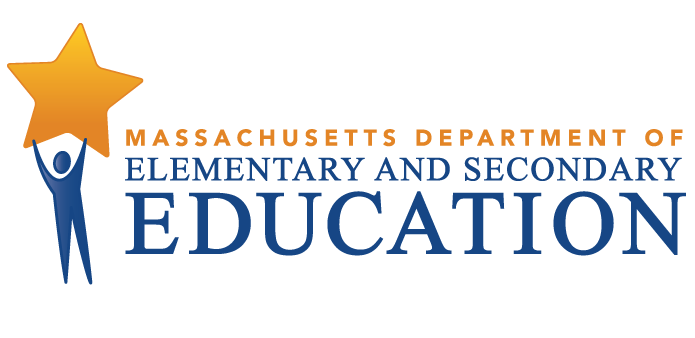 Grades 35: Story(For use by students on the MCAS ELA test who have this accommodation)Steps in your story:Checklist:Does my story include the setting, character(s), and each step in order? Are my ideas well-organized?Did I include details to make my story interesting?Did I fix errors in spelling, grammar, and punctuation?SettingCharactersSettingCharactersSettingCharactersSettingCharacters